ANEXO DA RESOLUÇÃO N° 03/2024FORMULÁRIO DE SOLICITAÇÃO DE CREDENCIAMENTO DE AVALIADORES EXTERNOSJoão Pessoa, DATA____________________________________________Assinatura do Docente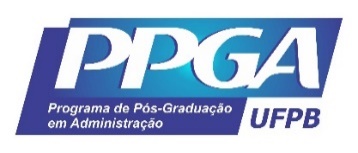 UNIVERSIDADE FEDERAL DA PARAÍBA – UFPB CENTRO DE CIÊNCIAS SOCIAIS APLICADAS – CCSA PROGRAMA DE PÓS-GRADUAÇÃO EM ADMINISTRAÇÃO – PPGASolicitante:Nome do avaliador:Instituição:Link do Lattes:E-mail:Critérios atendidos de acordo com a ResoluçãoCritérios atendidos de acordo com a Resolução..Justificativa (especialmente para o critério 8) e outros comentários:Justificativa (especialmente para o critério 8) e outros comentários: